           XII Latvijas skolu jaunatnes dziesmu un deju svētki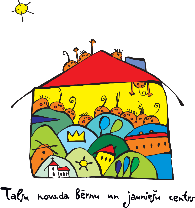 Vizuālās un vizuāli plastiskās mākslas projekts“RADI ROTĀJOT” Vides objektu un mākslas darbu, radošo darbnīcu konkurssPasākumu organizēšanā jāievēro Ministru kabineta 2020.gada 9.jūnija noteikumu Nr.360 “Epidemioloģiskās drošības pasākumi Covid-19 infekcijas izplatības ierobežošanai” prasības.(https://likumi.lv/ta/id/315304-epidemiologiskas-drosibas-pasakumi-covid-19-infekcijas-izplatibas-ierobezosanai) Vecākiem/izglītojamā likumiskajiem pārstāvjiem sadarbībā ar pedagogiem ir pienākums raudzīties, lai izglītojamais neapmeklē pasākumu, ja viņam ir kādas akūtas veselības problēmas vai saslimšanas pazīmes.Pasākumā iesaistītās puses seko līdzi aktuālajai informācijai un ievēro konkrētajā brīdī spēkā esošās epidemioloģiskās un sanitāri higiēniskās prasības, tādējādi ir iespējamas atkāpes no nolikuma, t.sk. pasākuma atcelšana, par ko tiek paziņots atsevišķi.MĒRĶIS Bērnu un jauniešu pilsoniskās līdzdalības, kultūras izpratnes un pašizpausmes mākslā lietpratības veicināšana un iesaistīšanās Dziesmu un deju svētku tradīcijas saglabāšanā un kopšanā.UZDEVUMI1. Veicināt bērnu un jauniešu talantu un spēju attīstību, iniciatīvu izteikt sevi vizuālās un vizuāli plastiskas mākslas izteiksmes līdzekļiem;2. Sniegt iespēju bērniem un jauniešiem piedalīties XII Latvijas skolu jaunatnes dziesmu un deju svētku (turpmāk-Svētki) mākslas projektā un izvirzīt dalībniekus Svētkiem;3. Veicināt izglītības iestāžu vizuālās un vizuāli plastiskās mākslas pedagogu sadarbību un pieredzes apmaiņu.ORGANIZATORS5. Talsu novada Bērnu un jauniešu centrs.DALĪBNIEKI 6. Izglītības iestāžu interešu izglītības vizuālās un vizuāli plastiskās mākslas programmu pulciņu audzēkņi. Dalībnieka personas datu aizsardzības nosacījumi7. Dalībnieki var tikt fotografēti vai filmēti, un fotogrāfijas un audiovizuālais materiāls var tikt publiskots ar mērķi popularizēt jauniešu radošās un mākslinieciskās aktivitātes un atspoguļot to norises sabiedrības interesēs un kultūrvēsturisko liecību saglabāšanā.8. Dalībnieka pedagogs ir informēts un atbildīgs par pilngadīga dalībnieka un nepilngadīga dalībnieka vecāka vai aizbildņa rakstisku piekrišanu par to, ka dalībnieks var tikt fiksēts audio, audiovizuālā un fotogrāfiju veidā un viņa personas dati var tikt apstrādāti. TĒMA9. Projekta dalībnieki ir aicināti pētīt tēmas “ROTAS”, “ROTĀJUMI”, “ROTĀŠANĀS”, “ROTĀŠANA” dabā, sadzīvē, telpā, kultūras mantojumā, tai skaitā latviešu tautas folklorā, radot tradīcijās balstītus, mūsdienīgus darbus dažādās vizuālās un vizuāli plastiskās mākslas tehnikās.NORISE10. Vides objektu un mākslas darbu atvešana un uzstādīšana notiek 2021.gada 4.martā no plkst.10.00-12.00 Talsu novada pašvaldības Administratīvā centra parkā. Izstāde no 4.marta līdz 18.martam. Labākās radošās darbnīcas tiks aicinātas Talsu novada BJC 1.jūnija pasākumā demonstrēt savu darbnīcu vai IESKAŅU KONCERTĀ Sauleskalna estrādē. NOSACĪJUMI AKTIVITĀTĒM11. Dalībnieki, atbilstoši konkursa tēmai, veido vides objektus vai ārējā vidē (brīvā dabā) eksponējamus vizuālās un vizuāli plastiskās mākslas darbus (individuālos, kopdarbus1 vai kolektīvos darbus2). - ne mazākus par 150 cm x 150 cm x 150 cm, kas piemēroti eksponēšanai ārā (izmantoti atbilstoši materiāli). Objektu konstrukcijai jābūt stabilai, drošai, jābūt pievienotiem stiprinājumiem (ja tādi nepieciešami).1 kopdarbs - darbu veidojuši ne vairāk kā 3 autori. Ja darbs tiek izvirzīts apbalvošanai, pēc žūrijas komisijas lēmuma darbu autoriem var tikt piešķirts viens kopējs apbalvojums vai autori apbalvoti individuāli.2 kolektīvais darbs – darbam ir vairāk nekā 3 autori. Ja darbs tiek izvirzīts apbalvošanai, tā autoriem tiek piešķirts viens apbalvojums. Dalībai ar konkursu saistītos pasākumos kolektīvā darba autoru skaits var tikt ierobežots.18. Vides objektu darbu noformēšana:18.1. Vides objektu konstrukcijām jābūt stabilām, drošām, noturīgām pret laika apstākļu ietekmi, jābūt pievienotiem stiprinājumiem (ja tādi nepieciešami).18.2. Vides objektiem un mākslas darbiem jābūt veidotiem no eksponēšanai ārējā vidē piemērotiem materiāliem. Kolektīvajiem darbiem un kopdarbiem jābūt atbilstoši noformētiem, jāparedz eksponēšanai ārējā vidē nepieciešamās konstrukcijas (podesti, stendi, paaugstinājumi u.c., ja tādi nepieciešami) vai iepriekš jāvienojas ar konkursa organizatoriem par darba eksponēšanai nepieciešamo inventāru.18.3. Vides objektiem un mākslas darbiem jābūt pievienotai vizītkartei darba identifikācijai, kurā norādīts darba nosaukums, autora vārds, uzvārds, klase, izglītības iestāde, pedagoga vārds, uzvārds. Vizītkarte jānoformē datordrukā un jāielaminē. Vizītkartes noformējums: izmērs – 3,5 cm x 10 cm, burtu fonts –Times New Roman.Paraugs	19.  Radošo darbnīcu konkursā dalībnieki organizē radošo darbnīcu atbilstoši projekta tēmai un demonstrē to, iesaistot publiku. Darbnīcu vada ne vairāk kā 4 dalībnieki (ieskaitot pedagogu). Vērtēšana	20. Vides objektu un mākslas darbu vērtēšanas kritēriji:21.  Radošo darbnīcu vērtēšanas kritēriji:PIETEIKŠANĀS22. Pieteikuma anketas Vides objektu un mākslas darbu konkursam (Pielikums Nr.1) un radošo darbnīcu konkursam (Pielikums Nr.2) iesniegt līdz 2021.gada 18.februārim Talsu novada BJC interešu izglītības metodiķei Antrai Vētrai elektroniski uz e-pasta adresi antra.vetra@talsi.lvPielikums Nr.1Pieteikuma anketa vides objektu un mākslas darbu„RADI ROTĀJOT”______________________izglītības iestāde    *Pieteikuma anketa jāaizpilda katram konkursa darbam atsevišķi.Pielikums Nr.2Pieteikuma anketa radošo darbnīcu „RADI ROTĀJOT”______________________izglītības iestādeVērtēšanas kritērijiPunktu skalaDarbu atbilstība tēmai, nolikuma prasībām1-10Kompozīcija 1-10Darba risinājums (krāsa, faktūra, forma, proporcijas, apjoms)1-10Oriģinalitāte1-10Darba kvalitāte1-10Max 50Vērtēšanas kritērijiPunktu skaitsAtbilstība tēmai, nolikuma prasībām1-5Atbilstība vecumam1-5Oriģinalitāte1-5Skatītāju piesaiste un līdzdarbība1-5Max 20Darba nosaukumsĪss idejas aprakstsAutora vārds, uzvārds vai kolektīva nosaukumsVecums (klase)PedagogsIzglītības iestāde, kurā darbs realizētsNovads/pilsētaIzmantotie materiāliDarba izmērs (augstums/platums/garums)Eksponēšanai nepieciešamais inventārsKomentāriKontaktpersonas vārds, uzvārdstālrunise-pasta adreseDatumsRadošās darbnīcas nosaukums Radošās darbnīcas nosaukums Īss idejas apraksts (kas tiks demonstrēts, kādā tehnikā, kā tiks iesaistīta publika), fotogrāfijas.Īss idejas apraksts (kas tiks demonstrēts, kādā tehnikā, kā tiks iesaistīta publika), fotogrāfijas.Kolektīva/pulciņa nosaukumsKolektīva/pulciņa nosaukumsVecums (klase)Vecums (klase)PedagogsPedagogsIzglītības iestāde, kurā darbs realizētsIzglītības iestāde, kurā darbs realizētsNovads/pilsētaNovads/pilsētaKomentāriKomentāriBērniPieaugušieKontaktpersonas vārds, uzvārdsKontaktpersonas vārds, uzvārdstālrunistālrunise-pasta adresee-pasta adreseDatumsDatums